§1876.  Control of land areas1.  Structures.  New structures or expansions of existing structures are not permitted within the restricted zone, except those structures essential to state service agencies, those structures determined by the bureau to be essential in maintaining water level controls and temporary structures determined by the bureau to be necessary for watercourse crossing and access.  All existing structures must be removed except those determined necessary by the bureau to carry out the intent of this subchapter.[PL 1997, c. 678, §13 (NEW); PL 2011, c. 657, Pt. W, §7 (REV); PL 2013, c. 405, Pt. A, §24 (REV).]2.  New construction.  New construction within 1/4 mile of the restricted zone may be done only with the prior approval of the bureau.[PL 1997, c. 678, §13 (NEW); PL 2011, c. 657, Pt. W, §7 (REV); PL 2013, c. 405, Pt. A, §24 (REV).]3.  Camps.  Other than structures permitted under subsection 1, camps are prohibited within the restricted zone.  Existing commercial sporting camps must be acquired by the bureau and may be leased back to the present owners or others on terms and conditions determined by the bureau.  As of July 25, 1984, the bureau may not change the existing type of use of Jalbert's Sporting Camps on Round Pond and Nugents Sporting Camps on Chamberlain Lake or destroy or abandon those camps without legislative approval.[PL 1997, c. 678, §13 (NEW); PL 2011, c. 657, Pt. W, §7 (REV); PL 2013, c. 405, Pt. A, §24 (REV).]SECTION HISTORYPL 1997, c. 678, §13 (NEW). PL 2011, c. 657, Pt. W, §7 (REV). PL 2013, c. 405, Pt. A, §24 (REV). The State of Maine claims a copyright in its codified statutes. If you intend to republish this material, we require that you include the following disclaimer in your publication:All copyrights and other rights to statutory text are reserved by the State of Maine. The text included in this publication reflects changes made through the First Regular and First Special Session of the 131st Maine Legislature and is current through November 1, 2023
                    . The text is subject to change without notice. It is a version that has not been officially certified by the Secretary of State. Refer to the Maine Revised Statutes Annotated and supplements for certified text.
                The Office of the Revisor of Statutes also requests that you send us one copy of any statutory publication you may produce. Our goal is not to restrict publishing activity, but to keep track of who is publishing what, to identify any needless duplication and to preserve the State's copyright rights.PLEASE NOTE: The Revisor's Office cannot perform research for or provide legal advice or interpretation of Maine law to the public. If you need legal assistance, please contact a qualified attorney.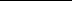 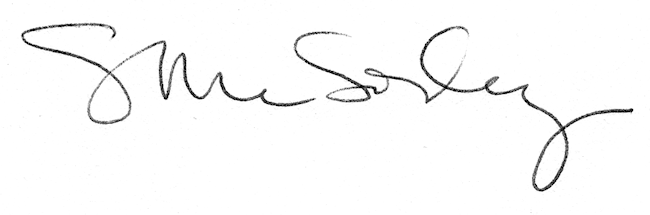 